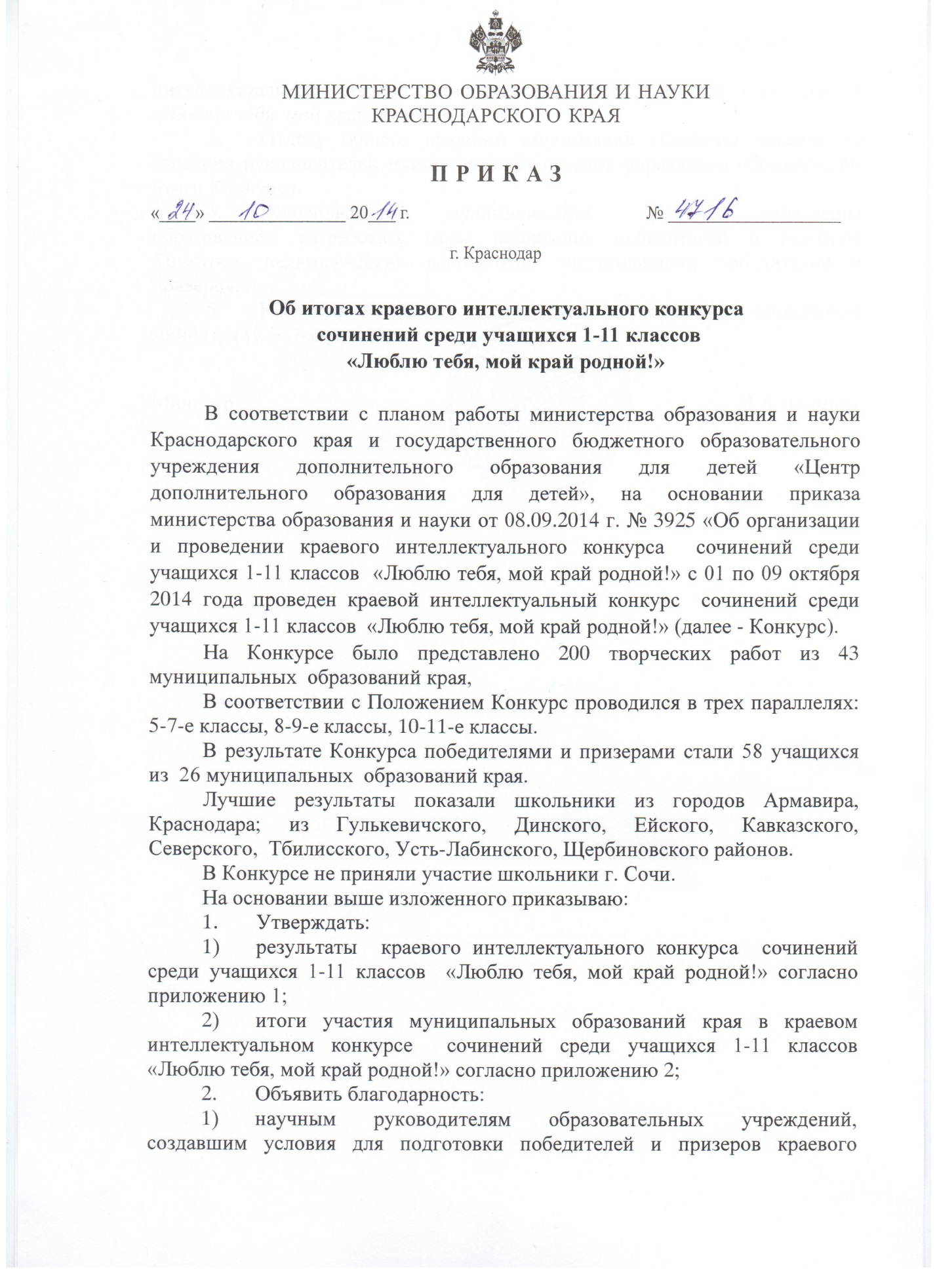 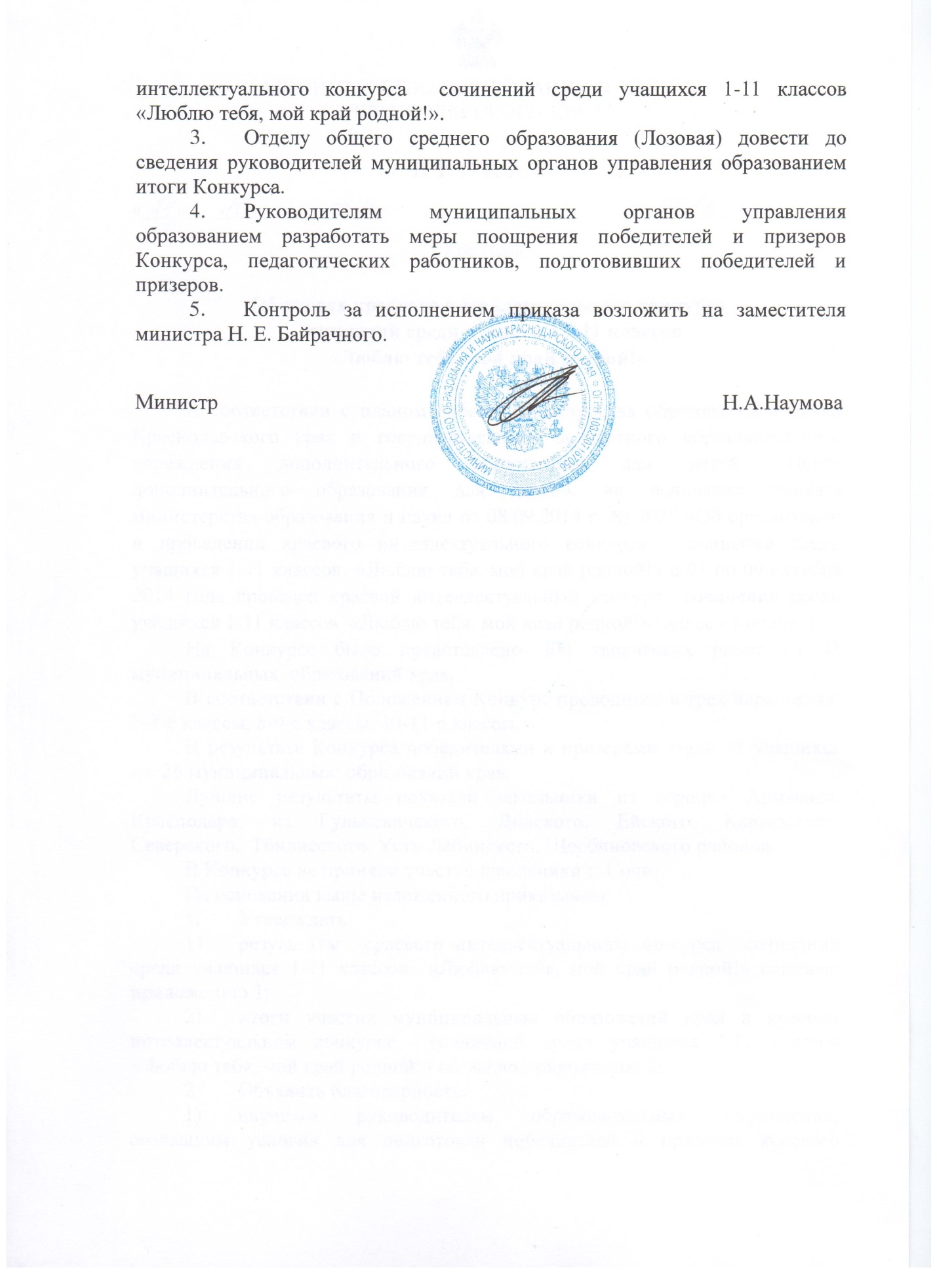                                                                                                    ПРИЛОЖЕНИЕ 1                                                                                                                 УТВЕРЖДЕНЫ приказом                                                                                                                                  министерства образования и науки                                                                                                             Краснодарского края                                                                                                     	    от 24.10.2014г. № 4716Результаты краевого интеллектуального конкурса сочинений среди учащихся 1-11 классов  «Люблю тебя, мой край родной!»  Номинация «Люблю тебя, мой край родной!» (учащиеся 5-7 классов)Номинация «Люблю тебя, мой край родной!» (учащиеся 8-9 классов)Номинация «Люблю тебя, мой край родной!» (учащиеся 10-11 классов)Начальник отдела общего образования                                                                                                                        О.А.ЛозоваяИтоги участия муниципальных образований краяв краевом интеллектуальном конкурсе сочинений среди учащихся 1-11 классов  «Люблю тебя, мой край родной!»                                       Начальник отдела общего образования		                             О.А.ЛозоваяСписок педагогов, подготовивших победителей и призеров краевого интеллектуального конкурса сочинений среди учащихся 1-11 классов  «Люблю тебя, мой край родной!» Начальник отдела общего образования	 		      							                                     О.А.Лозовая№ п/пФ.И.О.КлассОбразовательное учреждениеМуниципальное образованиеТемаКол-во балловРейтингПобедитель/призерДорошенко Ирина  Владимировна7МБОУ СОШ № 20Кавказский районЛюблю тебя, мой край родной!601победительНаумова Валерия Николаевна6МБОУ СОШ № 12Отрадненский районЛюблю тебя, мой край родной!582призёрСергиенко Лилия Витальевна7МБОУ СОШ № 52Северский район«Кубань моя, я слышу голос твой…»57,33призёрГалайковская Ульяна Васильевна7МБОУ гимназияСеверский районРыжее солнце станицы574призёрДудченко Надежда Юрьевна7МБОУ «СОШ № 10»Тбилисский районЛюблю тебя, мой край родной!574призёрГалась Константин Олегович6МБОУ СОШ №1Староминский районЛюблю тебя, мой край родной!56,35призёрБаркова Ангелина Алексеевна6МБОУ СОШ № 21Гулькевичский районЛюблю тебя, мой край родной!566призёрЕфимчук Виктория Денисовна7МБОУ СОШ № 34КраснодарПисьмо в будущее557призёрКиселева Алина Юрьевна6МБОУ СОШ № 47КраснодарЛюблю тебя, мой край родной!557призёрЛузина Ангелина Александровна6МБОУ «СОШ № 6»Тбилисский районСуворов на Кубани. (Записки очевидца.)557призёрГридина Николетта Николаевна5МБОУ СОШ № 8КраснодарМоя любимая Кубань548призёрБережная Мария Сергеевна7АОУ СОШ № 4Динской районЗдравствуй Таня!53,39призёрХачатурян Эдуард Андреевич6БОУ СОШ № 3Динской районЛюблю тебя, мой край родной!5310призёрБалаян Алина Сергеевна7МБОУ СОШ № 21Гулькевичский районМой милый сердцу уголок52,611призёрЗапара Полина Валерьевна7МБОУ СОШ № 6Усть-Лабинский районКрай, ставший родным52,611призёрБобровская Екатерина Владимировна7МАОУ СОШ № 18АрмавирВсё мне мило и любим в родном крае51,612призёрКорнев Иван Александрович7МАОУ «СОШ № 2»Тбилисский районСамый лучший край в России5113призёрКузминчук Дина Сергеевна5МБОУ СОШ № 12Белореченский районРодная «жемчужинка» Кубани5113призёрПащенко Анна Валерьевна7МОБУ СОШ № 5Кореновский районЛюблю тебя, мой край родной!5113призёрМалиновская Дарья Андреевна6МАОУ лицей № 1Апшеронский районРайское местечко5014участникПетрова Элина Витальевна7МБОУ СОШ № 1Тимашевский районЛюблю тебя, мой край родной!5014участникПольшина Мария Александровна7МАОУ СОШ № 12ГеленджикЯ горжусь! Моя Кубань!5014участникПоляков Иван Евгеньевич7МБОУ СОШ № 13Кавказский районЛюблю тебя, мой край родной!5014участникРомановский – Степанов Тихон Алимович6МБОУС ОШ № 45Крымский районЛюблю тебя, мой край родной!5014участникСкубовская Полина Александровна6МАОУ СОШ № 2Успенский районЛюблю тебя, мой край родной!49,315участникКараченцева Екатерина Алексеевна5МОБУ СОШ № 4Лабинский районЛюблю тебя, мой край родной4916участникМацко Анастасия Владимировна7МБОУ СОШ № 3Крыловской районКубань – чарующая сказка48,617участникБусарева Варвара Владимировна7НЧОУ гимназия «Росток»АнапаЯ иду по родному краю4818участникВащенко Ангелина Сергеевна6МБОУ СОШ № 18Красноармейский районПризнание в любви46,619участникМинакова Виолетта Сергеевна5МОБУ СОШ № 4Кореновский районЛюблю тебя, мой край родной!46,320участникРовкова Дарья Олеговна7МБОУ СОШ № 3ГеленджикКраснодарский край – мой родной дом4621участникСковородко Милена Владимировна6МОБУ гимназия № 2Новокубанский районЛюблю тебя, мой край родной!4621участникКарасев Станислав Сергеевич5МБОУ СОШ № 1Павловский районЛюблю тебя, мой край родной!45,622участникДудникова Юлия Витальевна6МБОУ ООШ № 21Курганинский районМоя Кубань – жемчужина России45,323участникКресс Кристина Вадимовна7МБОУ ООШ № 25Мостовской районЛюблю тебя, мой край родной!45,323участникВетчанинова Тамара Юрьевна6МАОУ СОШ № 12ГеленджикМой Геленджик4524участникМатеринко Людмила Александровна7МБОУ СОШ № 26Белореченский районО, как прекрасно это слово – Родина44,625участникРоманюк Александр Иванович6МАОУ гимназия № 6НовороссийскЛюблю тебя, мой край родной!44,625участникХаритонова Валерия Владимировна6МБОУ СОШ № 1Красноармейский районЛюблю тебя, мой край родной!44,625участникБжассо Саида Руслановна7МБОУ СОШ № 17Туапсинский районЛюблю тебя, мой край родной!44,326участникВодяницкий Александр Вадимович7МБОУ СОШ № 2Тихорецкий районДве Родины44,326участникБражникова Ольга Владимировна5МБОУ СОШ № 5Славянский районЛюблю тебя, мой край родной!4427участникИмамутдинова Наталья Сергеевна7МБОУ СОШ № 3Новопокровский районЛюблю тебя, мой край родной!4427участникКазанцева Анастасия Ивановна7МБОУ СОШ № 33Кущёвский районЛюблю тебя, мой край родной!4427участникЯрмолюк Екатерина Владимировна7МБОУ СОШ № 4Красноармейский районМой край родной, что сердцу мил, ты – моя гордость, мой кумир!4427участникМуталлимова Гюльшан Ахлиман6МБОУ СОШ № 33Тихорецкий районЯ дома4328участникПонаморёв Илья 6МБОУ СОШ № 5Калининский районЛюблю тебя, мой край родной!4328участникРындакова Ксения Дмитриевна6МБОУ СОШ № 20Брюховецкий районПутешествие маленького листочка4328участникЗаровчацкая Елизавета Андреевна7МБОУ гимназия № 6Тихорецкий районЛюблю тебя, мой край родной!41,629участникРуденко Андрей5МБОУ СОШ № 10Гулькевичский районЛюблю тебя, мой край родной!41,629участникЛысунец Владислав Владимирович5МБОУ СОШ № 28Темрюкский районТамань40,630участникДикая Вера Михайловна5МБОУ СОШ № 30Крыловской районЛюблю Кубань, жемчужину России!4031участникОсадчий Егор Александрович6МБОУ СОШ № 55Красноармейский районЗемля моя, земля отцов4031участникЕвсеева Елизавета Романовна6МБОУ СОШ № 10Горячий КлючДух любви и добра39,632участникВинник Инна Сергеевна7МБОУ ООШ № 8Приморско-Ахтарский районКубань, Кубань – души моей отрада39,333участникЧмыр Артём Олегович5МБОУ ООШ № 33Красноармейский районПинькевич Сусанна Эдмондовна39,333участникПроскура Александра Сергеевна5МОБУ СОШ № 4Кореновский районЛюблю тебя, мой край родной!3934участникЗагрицина Виктория Викторовна6МБОУ СОШ № 8Выселковский районЛюблю тебя, мой край родной!3835участникРябцев Денис Викторович5МБОУ СОШ № 10Крыловской районКрай мой любимый3835участникМироненко Татьяна Петровна6МАОУ СОШ № 4Абинский районЛюблю тебя, мой край родной!36,636участникЯковенко Даниил Романович 5МБОУ «Гимназия»Каневской районЭтот прежде неведомый мне мир!35,637участникКалиниченко Данил Алексеевич7МОБУ СОШ № 11Лабинский районЯ живу на Кубани2938участникЭстерле Татьяна6МБОУ СОШ № 2Гулькевичский районЛюблю тебя, мой край родной!2839участникМурашко Владимир Владимирович5МБОУ СОШ 31Славянский район…Дайте Родину мою…2740участникРуденко Олег Игоревич7МБОУ СОШ № 12Белоглинский районЛюблю тебя, мой край родной!2341участникБаюра Анна Сергеевна5МБОУ СОШ № 1Ленинградский районМой родной край1642участникКрусь Ольга Александровна6МБОУ СОШ № 15Красноармейский районЛюблю тебя, мой край родной!3,643участникПономарёва Анастасия Николаевна9МБОУ СОШ № 4Северский районМой маленький Париж или история старого эмигранта601победительЛалетина Алина Дмитриевна8МБОУСОШ № 51Славянский районПризнание в любви59,62призёрБахарева Дарья Александровна9МБОУ гимназия № 1АрмавирКубань – это вера593призёрВоробьёва Екатерина Александровна9БОУ СОШ № 34Динской районКрай хлебов и песен…58,64призёрПисьменная Екатерина Евгеньевна8МБОУ ООШ № 17Приморско-Ахтарский районЛюблю тебя, мой край родной!585призёрКлушина Екатерина Викторовна8МОБУ СОШ  № 5Кореновский районСиреневый май576призёрАгаян Дарико Гургеновна8МАОУ СОШ № 2Усть-Лабинский районЛюблю тебя, мой край родной!56,67призёрЛобко Дарья Артемовна8МБОУ СОШ № 4Гулькевичский районЛюблю тебя, мой край родной!55,68призёрДятлова Дарья Вячеславовна9МБОУ СОШ № 50КраснодарТропами Краснодарского края559призёрКостарная Дарья Александровна8МБОУ СОШ № 44Кавказский районЛюблю тебя, мой край родной!559призёрДегтярёв Евгений Андреевич9БОУ СОШ № 2Динской районЧудеса Динского района54,610призёрБобылёва Елизавета Евгеньевна9МБОУ СОШ № 4Кущёвский районМоя станица – мой мир!5411призёрПопова Кристина Алексеевна9МАОУ «СОШ № 2»Тбилисский районЛюблю тебя, мой край родной!5411призёрТюрина Анна Павловна9МБОУ СОШ № 6Тбилисский районКраснодарский рай5411призёрЧурсина Диана Евгеньевна9МБОУ СОШ № 11Павловский районКак не любить мне эту землю…5411призёрНизоля Валерия Денисовна9МОУ Гимназия № 14Ейский районЦветик – семицветик53,312призёрПичугин Никита Сергеевич8МБОУ СОШ № 6Красноармейский районОтчизна53,312призёрСвитлик Василина Ивановна8МБОУ СОШ № 28Тихорецкий районКак воспеть эту Землю, именуемую Родиной?53,312призёрБударный Даниил Васильевич8МБОУ СОШ № 19Красноармейский районЛюблю тебя, мой край родной!5313участникМинасян Анна Славиковна9МОБУ гимназия № 2Новокубанский районКубанская мастерица (сочинение – очерк)5313участникЩукин Владислав Юрьевич9МОБУ СОШ № 20Лабинский районЦикл стихотворений Моя малая Родина51,314участникГринченко Елена Сергеевна8МБОУ «СОШ № 4»Тбилисский районПризнание в любви5115участникАнтоненко Кристина8МАОУ СОШ № 3Гулькевичский районТихая моя Родина50,616участникГаныч Ангелина Андреевна9МБОУ СОШ № 2Выселковский районЛюблю тебя, мой край родной!50,317участникКашицына Анастасия Сергеевна8МБОУ СОШ № 22Темрюкский районЛюблю тебя, мой край родной!5018участникНаумова Лариса Давидовна9МБОУ ООШ № 16Апшеронский районЗемля родная5018участникКомко Анастасия Сергеевна9МБОУ СОШ  № 16Северский районЛюблю тебя, мой край родной!4919участникКосьяненко Никита Евгеньевич8МОБУ СОШ № 9Лабинский районКубань моя, мой край родной…4820участникТарасенко Александра Сергеевна9МАОУ СОШ № 71КраснодарЛюблю тебя, мой край родной!4820участникПротопопова Мария Владимировна9НЧОУ гимназия «Росток»АнапаЛюблю тебя, мой край родной!47,621участникМацегорова Мария Валерьевна8МБОУ СОШ № 24Мостовской районЛюблю тебя, мой край родной!47,322участникСиницына Ирина Александровна8МБОУ СОШ № 13Тихорецкий районКазачья папаха47,322участникАрсамбиева Элина Владимировна8МБОУ СОШ № 2Щербиновский районМой Край – жемчужина России4723участникКоваль Маргарита Владимировна8МБОУ «СОШ № 8»Тбилисский районЛюблю тебя, мой край родной!46,624участникСадовский Иван Александрович8МБОУ ООШ № 6Брюховецкий районЛюблю тебя, мой край родной!46,325участникБагацкая Валентина Сергеевна9МОБУ СОШ № 7Кореновский районЛюблю тебя, мой край родной!4626участникЛесняк Анастасия Сергеевна9МАОУ СОШ № 2Курганинский районПисьмо другу4626участникБакеева Валерия Юрьевна8МБОУ СОШ № 33Туапсинский районГоржусь тобою, Пшиш!45,327участникНепсо Юлия Муратовна9МБОУ СОШ № 73КраснодарЛюблю тебя, мой край родной!45,327участникГруздева Ангелина Сергеевна8МБОУ ООШ № 13Крыловской район«Люблю тебя, мой край родной!44,628участникДанич Светлана Николаевна9МБОУ СОШ № 5Щербиновский районКазачество и православие44,329участникБеляк Владимир Анатольевич8МБОУ СОШ № 12Калининский районЯ люблю свой край4430участникЧаплиева Виктория Алексеевна9МБОУ СОШ № 18Белореченский районЛюблю тебя, мой край родной!4331участникСмагина Марина Андреевна9МБОУ СОШ № 37Тихорецкий районПочему вода в Азове соленая42,332участникЗолотаренко Светлана Александровна8МБОУ СОШ № 8Крыловской районЮжный край – окраина России, для меня ты центр моей души41,633участникАзимова Анна Витальевна9МОБУ СОШ № 5Кореновский районПростор кубанский – отчий дом4134участникДраган Ольга Витальевна9МБОУ СОШ № 6Красноармейский районЛюблю тебя, мой край родной!4134участникПочинок Александра Александровна8МБОУ СОШ № 9Староминский районЗолотые руки4134участникКиселёва Анна Олеговна8МБОУ «Гимназия»Каневской районСлово о старейшей улице станицы Каневской40,635участникОдажиу Милена Валентиновна 8МБОУ СОШ № 3Горячий КлючПризнание4036участникЦиота Анастасия Юрьевна9МБОУ гимназия № 4НовороссийскПолёт над краем39,337участникПроценко Екатерина Владимировна9МАУО СОШ № 4Абинский районЛюблю тебя, мой край родной!3938участникБукреева Елизавета Андреевна8МБОУ СОШ № 3ГеленджикСочи 20143938участникТузова Елизавета Дмириевна9МАОУ СОШ № 11Крымский районЛюблю тебя, мой край родной!38,339участникХаляпина Алина Владимировна9МБОУ СОШ № 10Успенский районЛюблю тебя, мой край родной!36,640участникДатумян Сусанна Самвеловна8МБОУ СОШ № 30Крыловской районЛюблю тебя, мой край родной!3341участникМатека Алина Романовна8МБОУ СОШ № 6Ленинградский районЛюблю тебя, мой край родной!3341участникГринева Нинель Николаевна8МАОУ СОШ № 11Тимашевский районЛюблю тебя, мой край родной!31,342участникКамозина Валерия Владимировна8МБОУ СОШ № 5Славянский районМой край родной – моя Кубань!28,343участникВасилевская Алёна Викторовна8МБОУ СОШ № 18Белоглинский районЛюблю тебя, Жемчужинка России!2544участникЛи Роза Витальевна8МБОУ «СОШ№ 8»Тбилисский районЛюблю тебя, мой край родной!1445участникКрасникова Виктория Сергеевна9МБОУ СОШ № 3Новопокровский районЛюблю тебя, мой край родной!1246участникГалевская Виктория Сергеевна10МБОУ СОШ № 2Тимашевский районЛюблю тебя, мой край родной!59,61победительКияшко Вероника Александровна11МБОУ СОШ № 13Ленинградский район«Есть у меня и родина – Кубань, Есть и Отчизна – ласковая Русь!»59,61победительКуцова Анжелика Андреевна11МБОУ СОШ № 7Щербиновский районНаследие Суворова592призёрРублевская Виолетта Константиновна10БОУ СОШ № 3Динской районЛюблю тебя, мой край родной!592призёрСолодкая Дарья Владимировна11МБОУ СОШ  № 51Славянский районПрошлое в настоящем592призёрКращенко Мария Александровна11МБОУ СОШ № 12Усть-Лабинский районЛучше нет родного края!583призёрЗаболотняя Евгения Ивановна11МБОУ СОШ № 55Красноармейский районМоя родная Старонижестеблиевская» (к 220-летию со дня основания)57,64призёрЩербаченко Артём Андреевич10МБОУ «СОШ № 3»Тбилисский районЛюблю тебя, мой край родной, край обычаев и традиций575призёрЖильникова Юлия Вячеславовна11МБОУ СОШ № 44Кавказский районЛюблю тебя, мой край родной!56,66призёрВоропаева Мария Николаевна11МБОУ СОШ № 39Красноармейский районПисьмо другу56,37призёрХлопяник Юлия Сергеевна11МОБУ СОШ № 2Лабинский районЛюблю тебя, Кубань родная!56,37призёрЧеркашина Екатерина Андреевна11МБОУ СОШ № 2Тихорецкий районМой родной город Тихорецк56,37призёрИванова Дарья Максимовна10МБОУ гимназия № 23КраснодарДиалект – душа Кубани568призёрЧучувага Кристина Владиславовна11МБОУ СОШ № 19Красноармейский районЛюблю тебя, мой край родной!568призёрЩербина Екатерина Владимировна10МБОУ СОШ № 2Щербиновский районАтамань.ru55,69призёрКалиниченко Дарья Андреевна10МБОУ гимназия № 1Туапсинский районЛюблю тебя, мой край родной!5510призёрРыблакин Олег Денисович11МАОУ СОШ № 12Геленджик О спорт! Ты – мир!54,311призёрГайворон Анастасия Михайловна11МАОУ «СОШ»№ 2Тбилисский районМалая моя родина…5412призёрШестирко Светлана Юрьевна11МБОУ СОШ № 25Гулькевичский районЛюблю тебя, мой край родной,53,713призёрКлимченко Алина Игоревна10МБОУ СОШ № 17Северский районЛюблю тебя, мой край родной!53,614призёрАлексеев Владимир Николаевич10МБОУ СОШ № 2Каневской районКубань – мой сад, мой мир, мой дом!53,315призёрКопаева Марина Руслановна11МАОУ СОШ № 2Брюховецкий районНезабываемые картины лета52,316участникБабичева Надежда Васильевна11МБОУ «СОШ»№ 3Тбилисский районЛюблю тебя, мой край родной!5217участникКулакова Вера Сергеевна11МБОУ СОШ № 18Красноармейский районМой край родно5217участникСухотько Мария Анатльевна10МБОУ СОШ № 6Павловский районТы в сердце моём, Кубань!5217участникШакитько Алина Романовна10НЧОУ гимназия «Росток»АнапаЛюбовь к большой и малой Родине5217участникКараваева Юлия Андреевна11МБОУ СОШ № 4Гулькевичский районЛюблю тебя, мой край родной!5217участникКурылёв Глеб Михайлович10МБОУ гимназия № 7НовороссийскЛюблю тебя, мой край родной!51,318участникДолгова Анна11МБОУ СОШ № 4Гулькевичский районРодимый край5119участникЛосева Алина Михайловна11МОБУ СОШ № 1Лабинский районПоэт родного края50,320участникМуратова Екатерина Валерьевна11МАОУ СОШ № 4Абинский районМысли вслух…5021участникИдиятуллина Виктория Наильевна11МАОУ СОШ № 18Приморско-Ахтарский районЛюблю тебя, мой край родной!48,622участникМелихова Светлана Юрьевна10МОБУ СОШ № 5Кореновский районДва края – две родины48,323участникШахраманян Валерия Артуровна11МБОУ СОШ № 19Курганинский районЛюблю тебя, мой край родной!48,323участникБалясникова Мария Сергеевна11МБОУ СОШ № 34Тихорецкий районЛюблю тебя, мой край родной!4824участникЩербак Ирина Андреевна11МБОУСОШ № 4Красноармейский районГоржусь, что живу на Кубани4824участникБеляева Юлия Юрьевна10МБОУ СОШ № 16Темрюкский районЛюблю тебя, мой край родной!47,625участникВеретянкина Анастасия Алексеевна10МБОУ ВСОШ УКП № 12Выселковский районМоя любимая станица47,625участникЖданова Анжелика Геннадьевна11МБОУ СОШ № 2Тихорецкий районЛюблю тебя, родной Тихорецк!47,625участникЯшин Семён Юрьевич11МБОУ СОШ № 11Мостовской районДух Кубани47,625участникБалабас Наталья Александровна10МБОУ СОШ № 17Северский районЛюблю тебя, мой край родной!47,326участникРудаков Владимир Владимирович11МБОУ СОШ № 13Кавказский районЛюблю тебя, мой край родной!47,326участникНикитина Марина10МБОУ СОШ № 29Крыловской районЛюблю тебя,мой край родной!4727участникЧичихина Алина Юрьевна11МБОУ СОШ № 11Белоглинский районМы счастливые люди4727участникМалюга Ульяна Владимировна10МБОУ СОШ № 3Новопокровский районЛюблю тебя, мой край родной!4727участникМахмутова Мария Рахимжановна11МАОУ СОШ № 12ГеленджикМой край родной, навек любимый4727участникБондаренко Дмитрий Александрович10МОБУ СОШ № 2Кореновский районКубань – одна из важнейших частей огромной страны46,328участникПавленко Елизавета Дмитриевна10МБОУ СОШ № 1Крымский районЛюблю тебя, мой край родной!46,328участникГолобокова Екатерина Сергеевна11МБОУ СОШ № 32 ЦВОКраснодарКак мне воспеть тебя, Кубань?4529участникАгафонова Валерия 10МБОУ СОШ № 2Апшеронский районЛюблю тебя, мой край родной!44,630участникАлмухамбетова Яна Артуровна11МАОУ гимназия Белореченский районМоя малая Родина44,630участникМальцева Ольга Алексеевна10МБОУ СОШ № 5Калининский районЛюблю тебя, мой край родной!4431участникШевелёва Дарья Сергеевна11МОБУ СОШ № 4Лабинский районКубань, Кубань – души моей отрада43,332участникЛогвинова Анастасия Александровна11МБОУ СОШ № 5Красноармейский район46 – ой гвардейский41,633участникРоманенко Владислав Андреевич11МБОУ СОШ № 9Староминский районМоя малая Родина41,633участникСенюгин Антон Александрович11МБОУ СОШ № 5Крыловской районЛюблю тебя, мой край родной!41,633участникКотина Виктория Александровна10МБОУ гимназия № 44КраснодарЛюблю тебя, мой край родной!40,334участникСериков Тимофей Александрович11МБОУ СОШ № 15Красноармейский районЯ помню, я горжусь!4035участникБарышева Александра Анатольевна10МБОУ СОШ № 1Горячий КлючЛюблю тебя, мой край родной!39,636участникОганесян Стелла Артуровна11МБОУ СОШ № 30Крыловской районЛюблю тебя, мой край родной!39,636участникТыщенко Анастасия Владимировна10МОБУ СОШ № 8Кореновский район«Дарю тебя я красоту…»3937участникКашкарова Дарья Андреевна10МОБУ СОШ № 2Кореновский районМоя любимая Кубань37,338участникКоленко Ксения Геннадьевна10МБОУ СОШ № 51Славянский районМоя любовь3739участникСобко Виктория Викторовна10МБОУ СОШ № 4Кущёвский районЛюблю тебя, мой край родной!36,340участникЧёрная Анастасия Сергеевна11МБОУ СОШ № 15Красноармейский районЛюблю тебя, мой край родной!3641участникРабота Надежда Дмитриевна10МБОУ СОШ № 11Красноармейский районМоя станица3442участникКоломиец Екатерина Александровна11МБОУ СОШ № 15Красноармейский районЛюблю тебя, мой край родной!3343участникУваева Екатерина Сергеевна10МБОУ СОШ № 15Гулькевичский районМоя любимая Родина3343участникФролова Татьяна Андреевна11МБОУ СОШ № 15Красноармейский районСпортивные надежды Кубани2944участникКрутова Юлия Сергеевна10МОУ СОШ № 24Ейский районЛюблю тебя, мой край родной!045участникПилько ЕлизаветаСергеевна10МБОУ СОШ № 12Отрадненский районЛюблю тебя, мой край родной!045участникПРИЛОЖЕНИЕ 2 УТВЕРЖДЕНЫ приказомминистерства образования и науки Краснодарского краяот 24.10.2014г. № 4716№п/пМуниципальное образованиеКол-во работЧисло победителей/призеровЧисло победителей/призеровг.-к. Анапа30г. Армавир22г.-к. Геленджик61г. Горячий Ключ 30 г. Краснодар95г. Новороссийск30 г. Сочи--Абинский район30Апшеронский район30Белоглинский район30Белореченский район41Брюховецкий район30Выселковский район30Гулькевичский район104Динской район55Ейский район21Кавказский район53Калининский район30Каневской район31Кореновский район102Красноармейский район204Крымский район30Крыловский район90Курганинский район30Кущёвский район31Лабинский район71Ленинградский район31Мостовский район30Новокубанский район20Новопокровский район30Отрадненский район21Павловский район31Приморско-Ахтарский район31Северский район64Славянский район62Староминский район31Тбилисский район117Темрюкский район30Тимашевский район31Тихорецкий район92Туапсинский район31Успенский район20Усть-Лабинский район33Щербиновский район42ИТОГОИТОГО20058ПРИЛОЖЕНИЕ 3УТВЕРЖДЕН приказом министерства образования и науки Краснодарскогоот 24.10.2014г. № 4716№п/пФ.И.О. Должность, место работыМуниципальное образованиеФ.И. победителя/ призераАлександрина Александра НиколаевнаУчитель русского языка и литературыМБОУ СОШ № 2Тихорецкий районЧеркашина Екатерина АндреевнаАпасова Оксана ВячеславовнаУчитель русского языка и литературыМБОУ СОШ № 12Белореченский районКузминчук Дина СергеевнаАстанкова Светлана АлександровнаУчитель русского языка и литературыМБОУ гимназии № 1АрмавирБахарева Дарья АлександровнаБаграмова Елена НиколаевнаУчитель русского языка и литературыМБОУ гимназииСеверский районГалайковская Ульяна ВасильевнаБелима Елена ВладимировнаУчитель русского языка и литературы МБОУ СОШ № 2Тимашевский районГалевская Виктория СергеевнаБулинчаева Татьяна СергеевнаУчитель русского языка и литературыМБОУ ООШ № 17Приморско-Ахтарский районПисьменная Екатерина ЕвгеньевнаБутенко Наталья ВладимировнаУчитель русского языка и литературыМБОУ СОШ № 2Каневской районАлексеев Владимир НиколаевичБыкова Анна ИвановнаУчитель русского языка и литературыМБОУ гимназии № 23КраснодарИванова Дарья МаксимовнаВаганова Лариса ВикторовнаУчитель русского языка и литературыМБОУ «СОШ № 10»Тбилисский районДудченко Надежда ЮрьевнаВасильева Людмила ИвановнаУчитель русского языка и литературыМБОУ СОШ № 21Гулькевичский районБаркова Ангелина АлексеевнаВитлик Галина ВалентиновнаУчитель начальных классовМБОУ СОШ № 28Тихорецкий районСвитлик Василина ИвановнаВласова Наталья НиколаевнаУчитель русского языка и литературыМБОУ СОШ № 50КраснодарДятлова Дарья ВячеславовнаВодянка Злата ВладиславовнаУчитель русского языка и литературыМБОУ СОШ № 6Красноармейский районПичугин Никита СергеевичГончарова Ольга НиколаевнаУчитель русского языка и литературыМБОУ СОШ № 55Красноармейский районЗаболотняя Евгения ИвановнаЖуляева Татьяна ИвановнаУчитель русского языка и литературыМБОУ СОШ № 47КраснодарКиселева Алина ЮрьевнаЗапараГалина ВикторовнаУчитель русского языка и литературыМБОУ СОШ № 6Усть-Лабинский районЗапара Полина ВалерьевнаЗачитайлова Светлана ВикторовнаУчитель русского языка и литературыМБОУ СОШ № 34КраснодарЕфимчук Виктория ДенисовнаЗубарева Елена ВалерьевнаУчитель русского языка и литературы МБОУ СОШ № 4Северский районПономарёва Анастасия НиколаевнаКалугина Валентина ИвановнаУчитель русского языка и литературыМБОУ СОШ № 6Тбилисский районТюрина Анна ПавловнаКарпенко Елена ЛеонтьеваУчитель русского языка и литературыМБОУ СОШ № 7Щербиновский районКуцова Анжелика АндреевнаКлушина Таиса ИвановнаУчитель русского языка и литературыМОБУ СОШ  № 5Кореновский районКлушина Екатерина ВикторовнаКочинева Ирина ЭдурдовнаУчитель русского языка и литературыБОУ СОШ № 34Динской районВоробьёва Екатерина АлександровнаКриуленко Вера НиколаевнаУчитель русского языка МАОУ СОШ № 2Усть-Лабинский районАгаян Дарико ГургеновнаКротова Анна СергеевнаУчитель русского языка и литературыМБОУ СОШ № 52Северский районСергиенко Лилия ВитальевнаКузьменко Жанна АнатольевнаУчитель русского языка и литературыМБОУ СОШ № 19Красноармейский районЧучувага Кристина ВладиславовнаЛабызнова Лариса ВладимировнаУчитель русского языка и литературыМБОУ гимназии № 1Туапсинский районКалиниченко Дарья АндреевнаЛалетина Валентина ИвановнаУчитель русского языка и литературыМБОУ СОШ № 51Славянский районЛалетина Алина ДмитриевнаЛалетинаВалентина ИвановнаУчитель русского языка и литературыМБОУ СОШ  № 51Славянский районСолодкая Дарья ВладимировнаМаковкина Алла НиколаевнаУчитель русского языка и литературы МБОУ СОШ № 20Кавказский районДорошенко Ирина  ВладимировнаМиронова Светлана АнатольевнаУчитель русского языка и литературыМБОУ СОШ № 4Кущёвский районБобылёва Елизавета ЕвгеньевнаМокрушина Елена АрташовнаУчитель русского языка и литературыМБОУ СОШ № 39Красноармейский районВоропаева Мария НиколаевнаМухортова Валентина ФёдоровнаУчитель русского языка и литературыМАОУ СОШ № 18АрмавирБобровская Екатерина ВладимировнаНауменко Тамара ДмитриевнаУчитель русского языка и литературыМБОУ СОШ № 12Отрадненский районНаумова Валерия НиколаевнаНовикова Наталья ИвановнаУчитель русского языка и литературыМАОУ «СОШ № 2»Тбилисский районГайворон Анастасия МихайловнаНовошинцева Ольга ВладимировнаУчитель русского языка и литературы АОУ СОШ № 4Динской районБережная Мария СергеевнаПащенко Наталья ВикторовнаУчитель русского языка и литературыМОБУ СОШ № 5Кореновский районПащенко Анна ВалерьевнаПроказина Татьяна ИгоревнаУчитель русского языка и литературыБОУ СОШ № 2Динской районДегтярёв Евгений АндреевичРыбакова Евгения ВасильевнаУчитель русского языка и литературыМБОУ СОШ № 8КраснодарГридина Николетта НиколаевнаСамарская Анна ВалерьевнаУчитель русского языка и литературыМОБУ СОШ № 2Лабинский районХлопяник Юлия СергеевнаСеверова Ольга ИвановнаУчитель русского языка и литературыМБОУ СОШ № 25Гулькевичский районШестирко Светлана ЮрьевнаСудоргинаНаталья НиколаевнаУчитель русского языка и литературыБОУ СОШ № 3Динской районХачатурян Эдуард Андреевич,Рублевская Виолетта КонстантиновнаТимофеева Галина НиколаевнаУчитель русского языка и литературыМБОУ СОШ № 17Северский районКлимченко Алина ИгоревнаТюрина Людмила ИвановнаУчитель русского языка и литературыМБОУ СОШ № 44Кавказский районЖильникова Юлия Вячеславовна,Костарная Дарья АлександровнаФурман Нина ХристиановнаУчитель русского языка и литературыМАОУ «СОШ № 2»Тбилисский районПопова Кристина АлексеевнаХорошкоСветлана АнатольевнаУчитель русского языка и литературыМБОУ СОШ № 21Гулькевичский районБалаян Алина СергеевнаЦатковская Светлана БрониславовнаУчитель русского языка и литературы МБОУ СОШ № 1Староминский районГалась Константин ОлеговичЧеботарева Елена ВладимировнаУчитель русского языка и литературыМБОУ «СОШ № 6»Тбилисский районЛузина Ангелина АлександровнаЧебручан Наталия НиколаевнаПреподаватель русского языка и литературыМАОУ СОШ № 12Геленджик Рыблакин Олег ДенисовичЧекушкина Екатерина ВладимировнаУчитель русского языка и литературыМБОУ СОШ № 2Щербиновский районЩербина Екатерина ВладимировнаШейкина Людмила НиколаевнаУчитель русского языка и литературыМАОУ «СОШ № 2»Тбилисский районКорнев Иван АлександровичШкитенкова Людмила АлександровнаУчитель русского языка и литературыМБОУ СОШ № 4Гулькевичский районЛобко Дарья АртемовнаШурубураЕлена НиколаевнаУчитель русского языка и литературыМОУ Гимназии № 14Ейский районНизоля Валерия ДенисовнаШутенко Светлана МихайловнаУчитель русского языка и литературы МБОУ СОШ № 13Ленинградский районКияшко Вероника АлександровнаЩербанова Евгения МихайловнаУчитель русского языка и литературыМБОУ СОШ № 12Усть-Лабинский районКращенко Мария АлександровнаЩербаченко Алёна АнатольевнаУчитель русского языка и литературыМБОУ «СОШ № 3»Тбилисский районЩербаченко Артём АндреевичЯкимцева Валентина НиколаевнаУчитель русского языка и литературыМБОУ СОШ № 11Павловский районЧурсина Диана Евгеньевна